Application Form For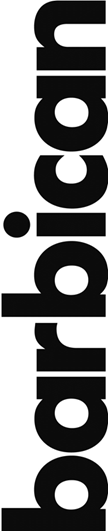 The Oxford SamuelBeckett TheatreTrust AwardReturn via email to OSBTTA@barbican.org.ukBefore you applyIn order to prepare your application, please make sure you are eligible.  It is very important that you have read the additional information including the eligibility guidelines before completing this application. This preparation will also help you find out what we are looking for, and how to make the best case.Ask yourself the following questions:Have you read all the additional information?Do you and your work fit our eligibility criteria? Does your application fit the guidelines for what kind of work the Award is seeking?Artist/Company Contact DetailsArtist/Company Web and Social MediaCompany HistoryProject DetailsPlease note that shows with a previous production history will not be considered. The proposal must be available for production and unattached to any other venue or company.About the AwardProject InformationSuitability for the AwardArtist or Company NameName of Main ContactContact AddressContact PhoneContact EmailWebsiteFacebook PageOther Social Media Contacts and LinksWeb links to any show footage or trailers of previous work that would be useful for us  to watch in order to familiarise ourselves with your practice Have you attached a cv and/or production history (if different) for the artist(s) or company members?Yes / No (delete as appropriate)Have you received any grants or funding for previous projects? If so please outline the project, source offunding and approximate amountsPlease provide a brief biography for  yourself or your company. You may wish to tell us moreabout the history of your or your company’s work, the kind of work you make, the different art forms your work encompasses, any significant previous work, any relevant awards and achievements.  You may also like to tell us why you or your company specifically are well placed to make performance that you are proposing.  (250 words)Are there any upcoming opportunities to see a live performance or RnD sharing by youor your company? If so please provide detailsProject NameIs proposal for Pit Theatre or offsite?Pit Theatre / Offsite (delete as appropriate) If offsite then please tell us what site/type of site you propose and whyHave you already carried out any R and D on the proposed project?Yes / No (delete as appropriate)If yes please give brief details below of when and where this took place.Is the show already attached to or associated with another venue, organisation or funder?Yes / No (delete as appropriate)If yes please give details How did you hear about the Award?Have you applied for the Oxford Samuel Beckett Theatre Trust Award before?If so which year and with which piece?Description of proposed project (650 words please do not exceed word limit) You may wish to include information about the narrative, source materials, themes or ideas that are being explored; the staging, design or size of cast; the art forms that are included; any collaborators that you are working or researching with; what the experience will be for the audience or what you think will actually happen during the performance; your development of this work so far.The purpose of the Oxford Samuel Beckett Theatre Trust Award is to support the developmentof practitioners engaged in bold, challenging and innovative performance. How do you think your proposed proposal responds to this brief? (200 words please do not exceed word limit)The award is designed to help artists move on to the next level in their professional career.In what way would this award develop your or your company’s artistic practice?  (200 words please do not exceed word limit)